CUADRO COMPARATIVO SISTEMAS OPERATIVOS COMPUTADORAS Y DISPOSITIVOS MOVILESCOMPUTADORAS DISPOSITIVOS MOVILES Es un sistema operativo, es decir, un conjunto de programas que posibilita la administración de los recursos de una computadora. Este tipo de sistemas empieza a trabajar cuando se enciende el equipo para gestionar el hardware a partir desde los niveles más básicos.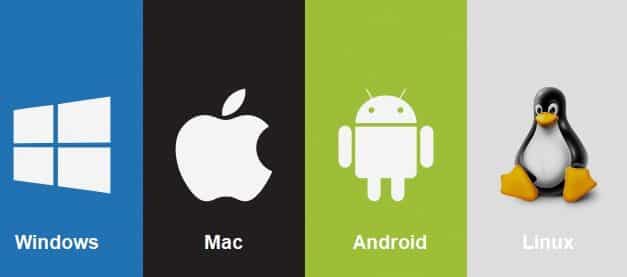 Fue un sistema operativo propiedad de nokia y que en el pasado fue producto de la alianza de varias empresas de telefonía móvil, entre las que se encontraban nokia, sony mobile comunicativos.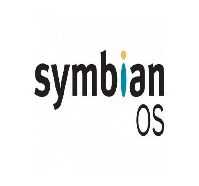 Es un sistema certificado oficialmente como versión de Unix. Funciona en arquitecturas SPARC y x86 para servidores y estaciones de trabajo.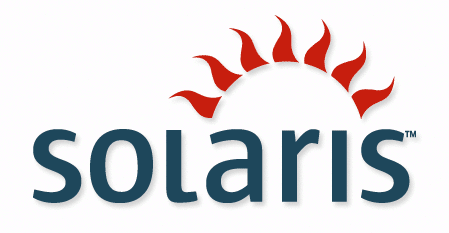  Es un sistema operativo de software libre y código abierto. Es una distribución de linux basada en debian. Actualmente corre en computadores de escritorio y servidores. 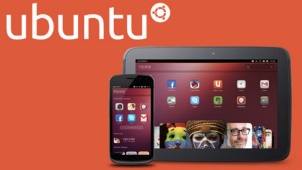 SISTEMAS OPERATIVOSMac OS X también ha tenido seis liberaciones significativas como una versión de servidor, llamada Mac OS X Server. Las versiones de servidor son, en arquitectura, idénticas a las versiones de cliente, incluyendo herramientas para la gestión de sistemas basados en Mac OS X como servidores de grupos de trabajo.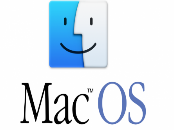 Es el nombre de un sistema operativo que se emplea en dispositivos móviles, por lo general con pantalla táctil. De este modo, es posible encontrar tabletas (tablets), teléfonos móviles (celulares) y relojes equipados con android, aunque el software también se usa en automóviles, televisores y otras máquinas.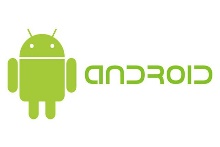  Es un sistema operativo de tipo Unix, multiplataforma, multiusuario y multitarea. El sistema es la combinación de varios proyectos, entre los cuales destacan GNU.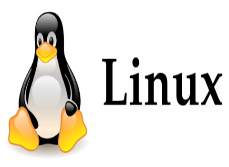 El BlackBerry OS es un sistema operativo móvil de código cerrado desarrollado por BlackBerry, antigua Research In Motion; para los dispositivos BlackBerry.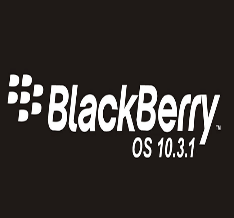 